МИНИСТЕРСТВО ОБРАЗОВАНИЯ РЕСПУБЛИКИ БЕЛАРУСЬУчреждение образования «МОГИЛЕВСКИЙ ГОСУДАРСТВЕННЫЙ УНИВЕРСИТЕТ имени А.А. КУЛЕШОВА»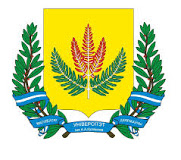 «Теоретические и практические предпосылки подготовки полилингвальных специалистов в УВО»ПРОГРАММА VIII  МЕЖДУНАРОДНОГО  НАУЧНО-ПРАКТИЧЕСКОГО  ОНЛАЙН-СЕМИНАРА (ВЕБИНАРА)14 апреля 2022  годаМогилев, 2022ПРОБЛЕМНОЕ ПОЛЕ ВЕБИНАРА:1. Использование инновационных технологий в преподавании иностранных языков.        2. Преподавание второго/третьего иностранного языка в школе и УВО.3.Германские, романские, славянские языки в статике и динамике.4.Преподавание литературы страны изучаемого языка как неотъемлемая часть подготовки специалистов в области иностранного языка.5.Преподавание русского языка как иностранного.6.Преподавание иностранного языка как общеобразовательной дисциплины в УВО.Рабочие языки Интернет-конференции: русский, белорусский, английский, немецкий, французский,испанский.ОРГАНИЗАЦИОННЫЙ КОМИТЕТ Председатель оргкомитета:Дук Денис Владимирович – доктор исторических наук, профессор, ректор Могилевского государственного университета имени А.А. Кулешова. Члены оргкомитета:Члены оргкомитета:Декан факультета иностранных языков, кандидат психологических наук, доцент Ж.А. Барсукова.Заместитель декана по научной работе факультета иностранных языков, старший преподаватель М.В. Заблоцкая.Заведующий кафедрой теоретической и прикладной лингвистики, доктор филологических наук, доцент Е.Е. Иванов.Заведующий кафедрой романо-германской филологии, кандидат филологических наук, доцент А.К. Шевцова.Заведующий кафедрой иностранных языков, кандидат филологических наук, доцент Е.В. Рубанова.Доцент кафедры теоретической и прикладной лингвистики, кандидат филологических наук, доцент А.В. Довгаль.Доцент кафедры романо-германской филологии, кандидат филологических наук, доцент Е.Н.  Грушецкая (координатор).Руководитель Центра информационных ресурсов французского языка и культуры, доцент кафедры романо-германской филологии И.Ю. Филимонова.9. Старший преподаватель кафедры германо-романской филологии О.В.             Кириленко.Координаторы вебинара:Шевцова Алеся Константиновна – кандидат филологических наук, доцент, заведующий кафедрой романо-германской филологии Контактный телефон: (+375 33) 691-94-29, (+375 222) 28-35-05;Грушецкая Елена Николаевна – кандидат филологических наук, доцент.Контактный телефон: (+375 44) 756-61-84Ответственный секретарь конференции:Сущинская Елена Анатольевна –  специалист кафедры романо-германской филологииКонтактный телефон: (+375 222) 32-23-05Технический секретарь конференции:Максименко Татьяна Викторовна – специалист кафедры романо-германской филологииКонтактный телефон: (+375 222) 32-23-05Адрес организационного комитета:. Могилев, ул. Космонавтов, 1, каб. 420, кафедра романо-германской филологииПодключиться  к  конференции ZOOMhttps://zoom.us/j/8673629795?pwd=Wkt0QmFlZERqWDhLZHRma0E5cThRQT09Идентификатор конференции: 867 362 9795Код доступа: WX3D4uВремя: 14 апреля  2022 14:40  МинскКРУГЛЫЙ СТОЛ1. Начало конференции. Приветственное слово.Барсукова Ж.А., декан факультета иностранных языков МГУ имени А.А. Кулешова, кандидат психологических наук, доцент. Шевцова А.К., заведующий кафедрой романо-германской филологии МГУ имени А.А. Кулешова, кандидат филологических наук, доцент.2.   О системе единиц сочинения во французском языке.Овсейчик Ю.В., докторант кафедры общего языкознания Минского государственного лингвистического университета, кандидат филологических наук, доцент.3. Варьирование внутренней формы стереотипических синтаксических единиц во французском языке.Кириленко О.В., старший преподаватель кафедры романо-германской филологии МГУ имени А.А. Кулешова, магистр  филологических наук, исследователь.4. Об актуальности суффикса –ly (на материале английских     компаративных прилагательных).Зубовский Е.Ю., аспирант кафедры  общего языкознания Минского государственного лингвистического университета.5. Электронное приложение к вузовскому учебнику по английскому языку: определение и требования к разработке.Виноградова А.Ю., магистрант института иностранных языков Московского городского педагогического университета.6. Использование современных информационных образовательных и развлекательных платформ в преподавании иностранного языка.Лила Е.И., учитель английского языка ГУО СШ № 38 г. Могилева.СЕКЦИИИспользование инновационных технологий в преподавании иностранных языковАнтоненко Т.И.  Фонетические трудности изучения английского языка как иностранного.Архангельская А.В. Использование техник визуализации на уроках иностранного языка на I ступени общего среднего образования для повышения качества образования.Балабанов В.Б., Балабанова Т.Н.  Особенности интегрирования дидактических элементов с сетевым доступом в электронное учебное  издание  по иностранному языку.Богданова О.А. Особенности преподавания французского языка как второго иностранного на базе английского.Гейченко С.Л. Использование информационно-коммуникационных технологий на уроках иностранного языка.Гулай О.А. Принцип педагогической целесообразности применения Интернет-технологий (на примере использования социальных сервисов Web 2.0).Елисеенко Т.Э. Организация интерактивного сетевого взаимодействия в образовательном процессе.Заблоцкая А.В. Роль мотивации в изучении иностранного языкаЗаблоцкая М.В. Информационно-коммуникационные технологии как средство интерактивного обучения деловому иностранному языку. Карпенко В.С. Использование игровых технологий как средство развития коммуникативной компетенции у учащихся младших классов  на уроках иностранного языка. Качурин И.Д. Применение корпусных онлайн-ресурсов для обучения культурно-маркированной лексике немецкого языка. Протасова Н.А. Приемы работы с лексическим материалом на уроках иностранного  языка.Пушкарева  С.А., Козенкова Е.В.  Коммуникативное обучение иноязычному произношению. Пушкарева  С.А., Корчевский Н.С. Работа с языковым материалом на занятиях по английскому языку.Пушкарева  С.А., Шабловская М.И. Проблемы в обучении иноязычной письменной речи.Пушкарева  С.А, Шагова  Е.В. Специфика обучения различным видам иноязычного чтения.Старостина А.М. Применение технологии сотрудничества в процессе обучения немецкому языку в .учреждении высшего образования.  Стрельцова И.Н. Использование инновационных технологий при обучении иностранному языку. Тарасова Н.В. Веб-квест как форма организации самостоятельной работы студентов.Царева Т. Т.  Использование информационно-коммуникационных технологий для развития коммуникативной компетенции  учащихся на уроках иностранного языка.Германские, романские, славянские языки в статике и динамикеБартош Н.Н. Функционирование детерминативов в экскламативных высказываниях (на материале французского языка).Бирюк И. Б. Немаркированный пассив в английском языке.Бычковская  А.В. Коммуникативная категория вежливости и способы ее вербализации в интернет-дискуссии.Городецкий И.В. Классификация экономических терминов в масс-медийном дискурсе на английском языке по формальной структуре.Грушецкая  Е.Н.,  Матье А.С. Лингвистические особенности текстов современных песен  на французском языке.Динькевич А.В. Функционирование видовременных форм английского глагола в газетном дискурсе (диахронический аспект).Доўгаль А.В. Эматыўна-ацэначны кампанент семантыкі зааморфных метафар.Иванов А.Э. Эмоционально-оценочная лексика в кооперативной коммуникации на английском и русском языках.Каширина А.Л. Лингвистическая реализация функции наставничества белорусско- и англоязычного детского религиозного публицистического дискурса.Комарова А.В. Гендерный аспект эмотивно-оценочных существительных английского языка.Коноваленко В.А. Лексико-семантические особенности метафорических наименований лица в английском и русском субстандарте. Красовская Е. В. Структура и лексическое наполнение заголовков газетных статей на белорусском языке. Мойсияш В.И., Команденко Д.А. Темaтическaя клaссификaция неологизмов в сфере моды. Перезашкевич А.Ю. Симиляры как способ вербализации ценностной картины мира англоязычного общества.  Рубанова  Е. В.  Аббревиация в американском студенческом сленге. Шевцова А.К.  Вербализация путей управления знанием в медийном дискурсеПреподавание русского языка как иностранногоВоронова Е.Н. Взаимосвязь языка и культуры при обучении РКИ.Матеуш Т.Л. Особенности преподавания русского языка как иностранного на начальном этапе обучения.Мурадян Н.В. Региональный компонент как один из путей освоения РКИ на начальном этапе: практический аспект.Преподавание литературы страны изучаемого языка как неотъемлемая часть  подготовки специалистов в области иностранного языка1. Резвова О.О. Основные идеи  постмодернистских текстов Дж.Барнса.2. Пинчукова Т.П. The Nature of Narrative Fiction.3.  Урупина Е.И.  Выражение идей феминизма в постмодернистских произведениях А.Картер.Преподавание иностранного языка как общеобразовательной дисциплины в УВО1. Березнева О.Л.  О реализации дидактических принципов сознательности и активности в современных условиях преподавания иностранных языков в техническом университете.2. Бэтова Е. Н.  Повышение эффективности обучения иностранному языку студентов неязыковых специальностей заочной формы получения образования.3. Огнева Г. Г. О функционировании подъязыка «Управление инновационными проектами промышленных предприятий» в профессионально-ориентированных текстах.4. Пайкина А.Р.  Принципы отбора терминологи-ческой лексики для студентов неязыковых вузов.5. Романова Н.Г.  Роль  наглядности  в процессе обучения   иностранному языку студентов неязыковых специальностей.6. Рыжанкова Т.М. Особенности учебного перевода терминов при обучении профессиональной лексике на неязыковых факультетах.7.  Савич З.Э.  Принцип рационального сочетания коллективных и индивидуальных форм обучения студентов неязыковых специальностей.8. Тадеуш Т.Н. Teaching Quotes in The  English Language Classroom/9. Угликова И. В.  Sociocultural competence as a universal competence of a university graduate.10. Хомченко Е.В. Реализация принципа профессиональной направленности обучения иностранному языку в университете технического профиля.МОГИЛЕВСКИЙ ГОСУДАРСТВЕННЫЙ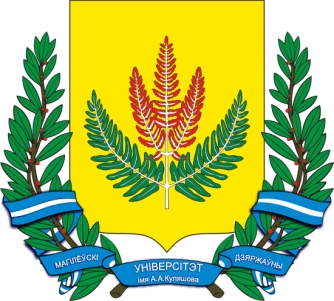 УНИВЕРСИТЕТ ИМЕНИ А.А. КУЛЕШОВА Ректор: Дук Денис Владимирович, доктор исторических наук, профессорПервый проректор: Лавринович Дмитрий Сергеевич, доктор исторических наук, профессорПроректор по учебной работе: Дьяченко Олег Викторович, кандидат философских наук, доцентПроректор по воспитательной работе: Ясев Владимир Викторович, кандидат политических наук, доцентПроректор по научной работе: Маковская Наталья Владимировна,доктор экономических наук,  профессорПроректор по АХР: Зейдина Юлия АнатольевнаДиректор ИПКиП: Шардыко Игорь Владимирович, кандидат исторических наук, доцентАдрес: ул. Космонавтов, 1. Могилев Республика БеларусьТел.:(+375 222)28-29-35Факс: (+375 222)28-36-26E-mail: msu@msu.by.Веб-сайт: http://msu.by/index.php